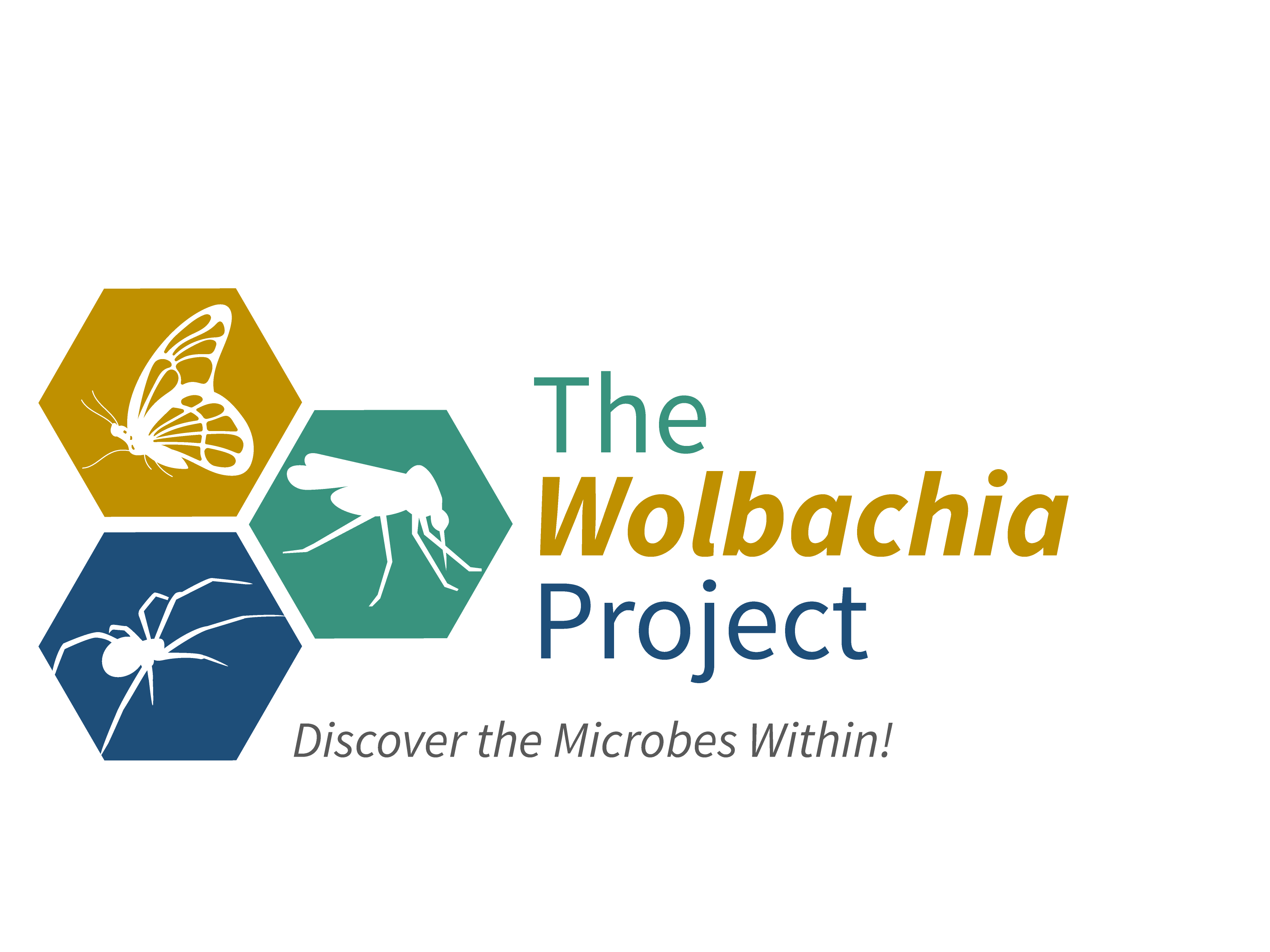 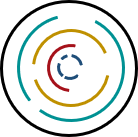 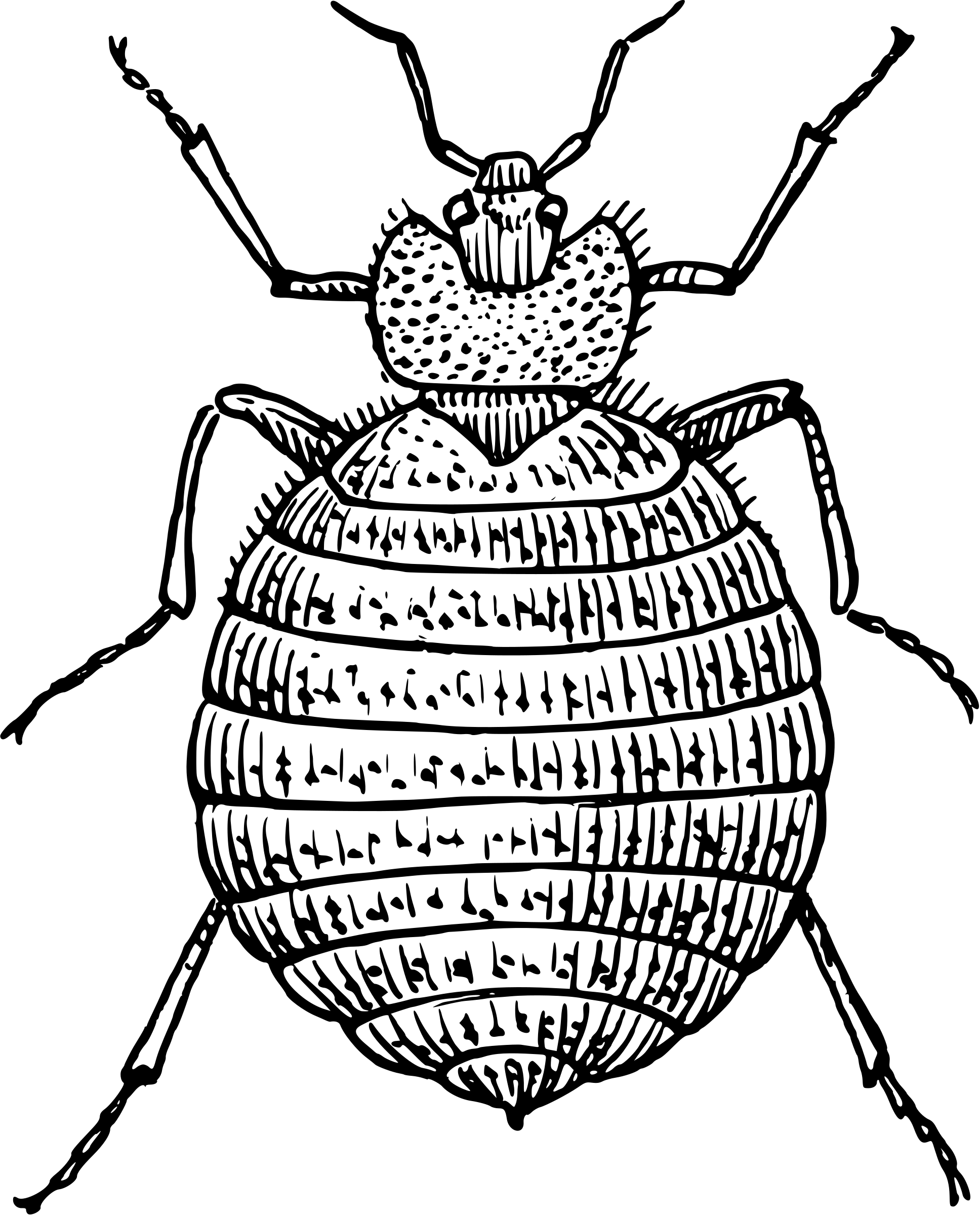 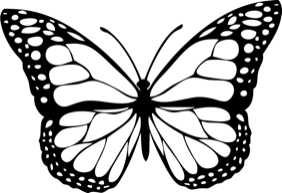 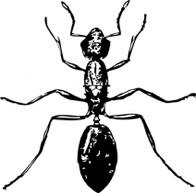 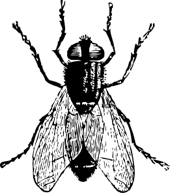 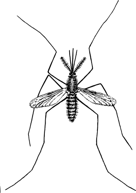 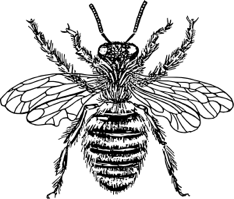 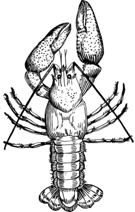 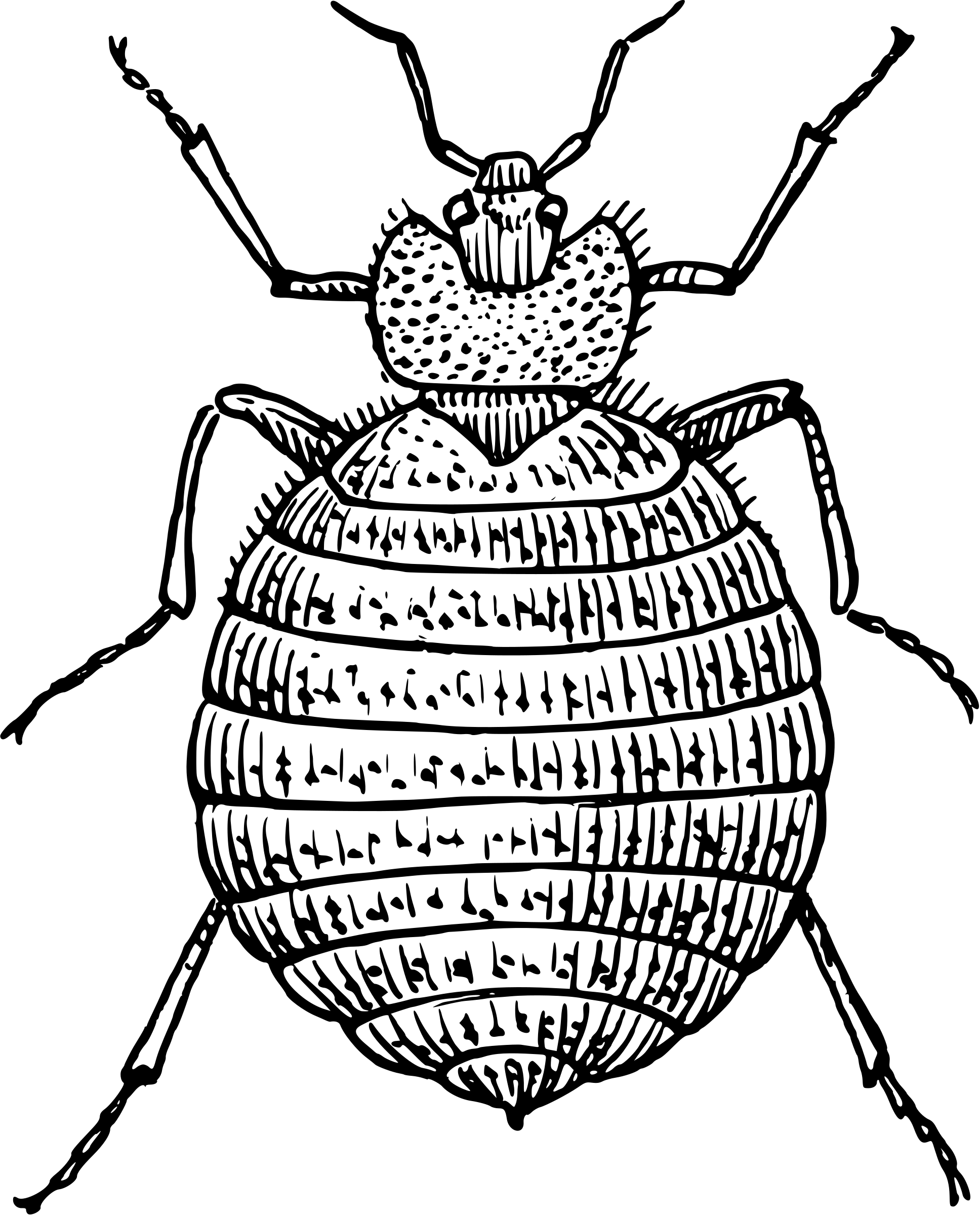 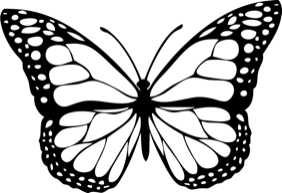 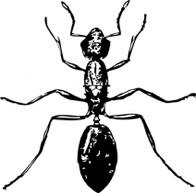 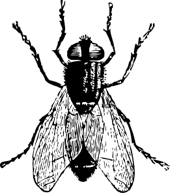 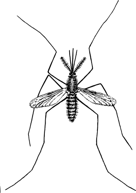 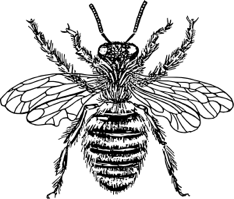 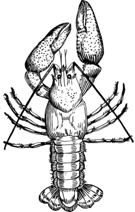 Table of Contents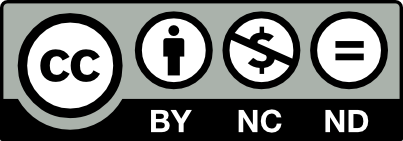  IntroductionBefore beginning The Wolbachia Project, you will need to:Identify specific arthropods that address your hypothesis or experimental goalsSelect the best methods for collecting each arthropodIf your experiment explores the frequency of Wolbachia infections between two native species of mosquitoes in the community, for example, you will have more success with a collection method that is specific to mosquitoes and flying insects rather than leaf litter beetles. You may also wish to select for a certain developmental stage, such as larvae vs. adults, or preferentially collect a specific mosquito species. 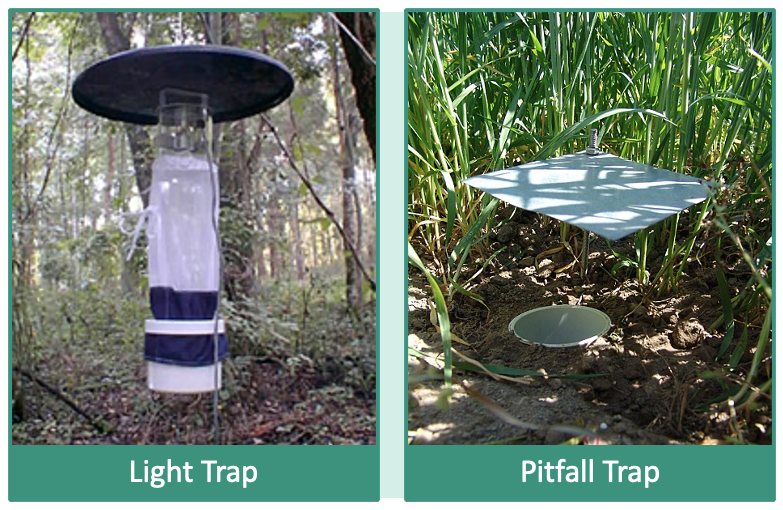 A thorough experimental design should guide your arthropod collection. When preparing the collection protocol(s), consider the following questions:List your target arthropods. Do you need a specific life stage?Where do they live? Are they flying, terrestrial, aquatic?Are they seasonal? Are they active during the day (diurnal) or night (nocturnal)?Are they protected or endangered? Some species may be invasive in one area but protected in another.Are they poisonous or venomous? Do they bite or sting? Do recommended traps or protocols already exist for your arthropod(s)? If so, research the basis for each trap and describe any revisions made to the original protocol.Reminder: Always be mindful of personal safety, the environment, and regional regulatory restrictions. Parks, nature preserves, and private properties may require advanced permission to collect arthropods. Never collect venomous, poisonous, or otherwise dangerous arthropods.Mosquito TrapsMosquitoes are the deadliest animal in the world, responsible for over one million deaths per year. Mosquito-borne diseases - diseases that are passed to humans through mosquito bites - include malaria, dengue, chikungunya, Zika, West Nile, yellow fever, and more. Because part of their life cycle is aquatic, mosquitoes generally live and reproduce in damp environments. Some mosquitoes prefer permanent water sources such as lakes and ponds, whereas others thrive in floodwater habitats such as the flowerpots in your backyard that fill up after each rain shower. Their entire life cycle (egg to adult) only takes about eight to ten days, although many eggs can survive dry conditions for months until they are once again covered with water. This allows mosquitoes across the southern US to survive throughout the winter.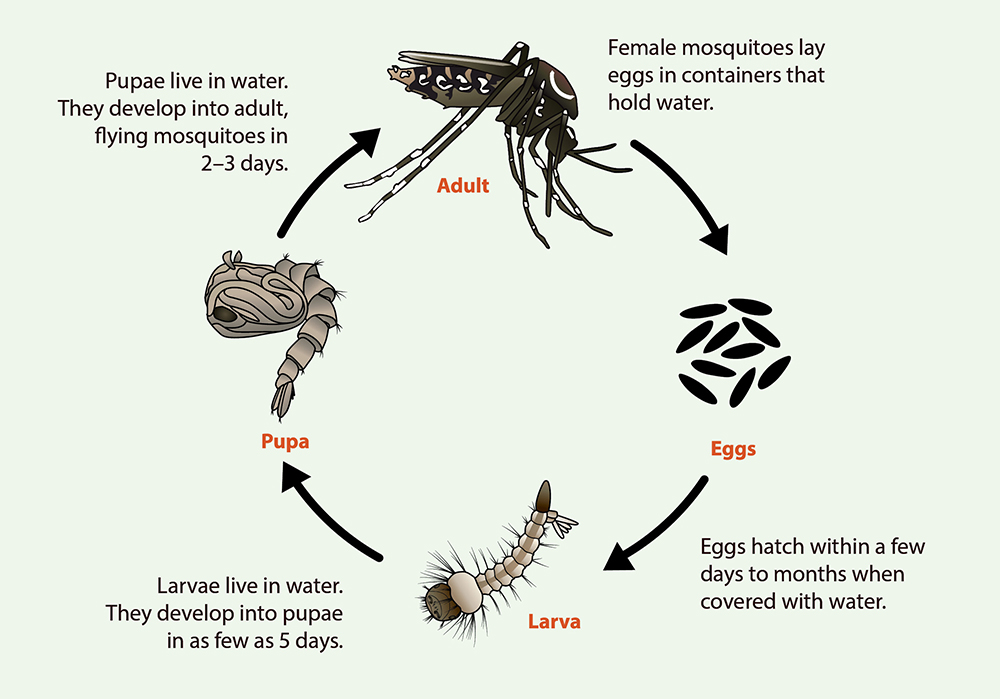 The most common genera of mosquitoes are Aedes, Culex, and Anopheles. The Centers for Disease Control and Prevention (CDC) specifically tracks the ranges of Aedes aegypti and Aedes albopictus (the mosquitoes that transmit chikungunya, dengue, Zika and yellow fever) annually to represent the likelihood of the mosquitoes being able to survive and reproduce if introduced into the environment during the season in which they are active. In addition, many public health departments and mosquito commissions track the occurrence of mosquitoes and mosquito-borne diseases throughout local municipalities.You can study the mosquitoes in your community by building a simple arthropod trap. When researching traps, first determine the preferred life stage. Some traps will attract adults, also termed imago, whereas others are designed to collect egg rafts.Brown Sugar & Yeast TrapContributed by Alex Shen, Vanderbilt UniversityThis trap uses carbon dioxide produced from a sugar and yeast reaction to attract and collect mosquitoes.MATERIALSEmpty 2L soda bottleScissors or box cutter1 cup (~ 250 g) brown sugar4 cups warm water, divided1 packet (or 1 tbsp) dry yeastNitrile glovesSieve or mesh strainerMETHODSCut off the top 1/3 portion of the 2-liter bottle and set aside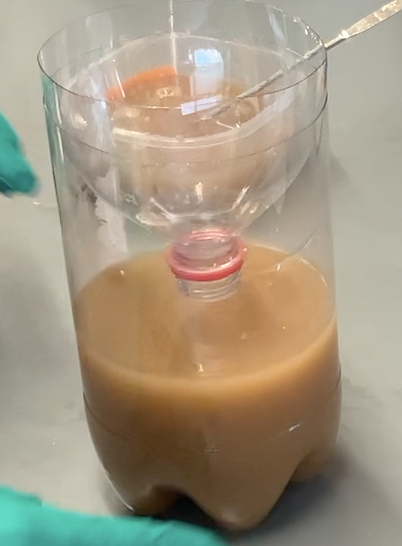 In the bottom 2/3 piece of the bottle, dissolve 1 cup of brown sugar in about 2 cups of warm waterMix the dry yeast into the warm sugar water. Slowly add small portions of the remaining water, swirling to mix the yeast. Avoid creating large chunks with each addition. This should form a homogeneous yeast-sugar-water solutionWith the cap off the top 1/3 of the bottle, place it on top of the 2/3 portion of the bottle in an inverted orientationSet the trap in a damp area with no covering on the trap. Ideal locations will have a stale water source and open flowing airLeave the trap undisturbed for 1-2 daysCollect the trap and remove the inverted top portionPour contents through a mesh strainer and use forceps to remove any arthropodsPreserve arthropods in 95% ethanol or over-the-counter rubbing alcohol (isopropyl alcohol)VIDEO GUIDE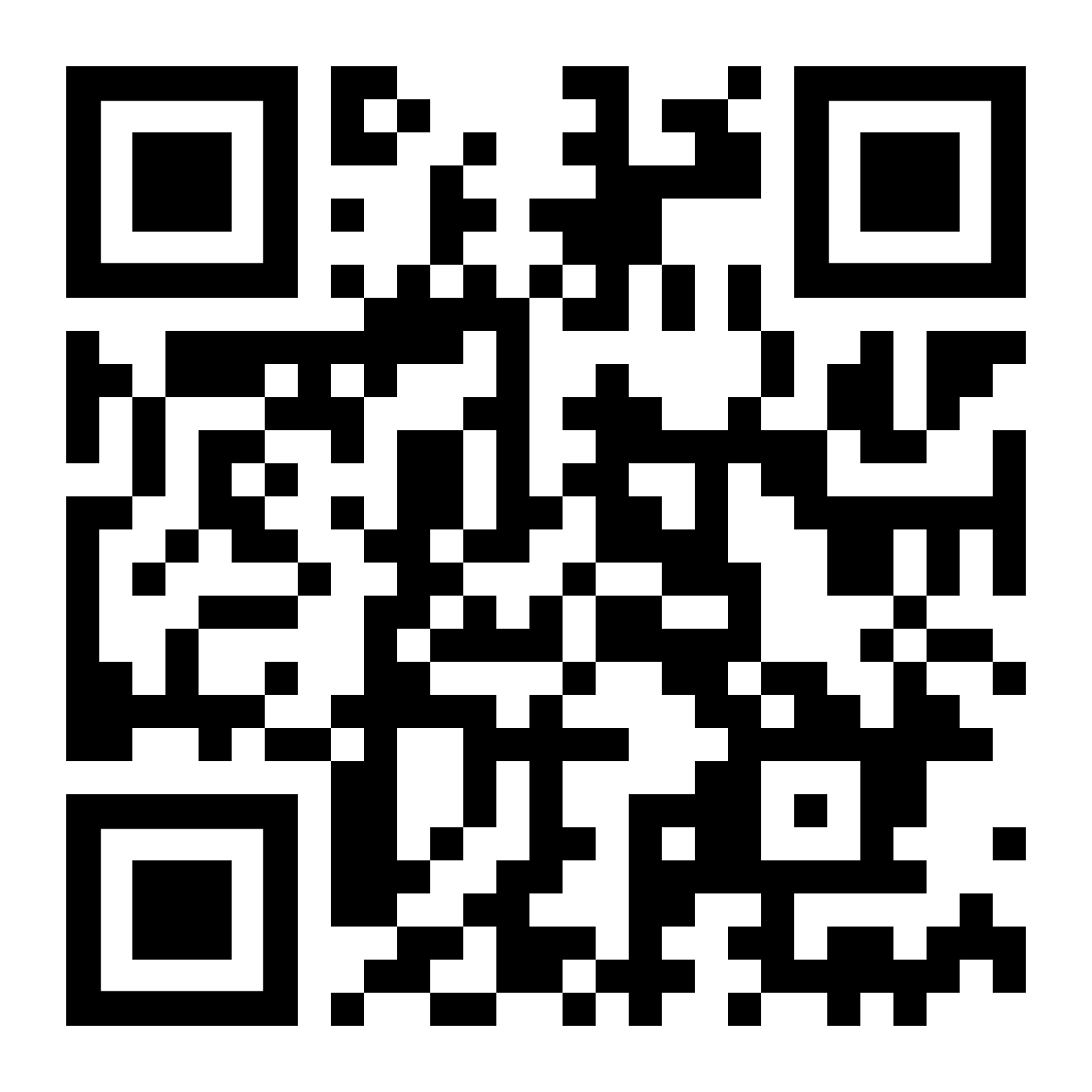 Join Vanderbilt student Alex Shen as he demonstrates how to construct a brown sugar and yeast trap.https://youtu.be/ybVJM94TzCQFlying Insect TrapContributed by Alex Shen, Vanderbilt UniversityThis trap uses the aroma from bananas and vinegar to attract and collect mosquitoes, flies, and predatory social wasps.MATERIALSPlastic container, such as 2L soda bottle or plastic milk jug1 cup (~ 250 g) brown sugar2 banana peels1 cup (~250 mL) vinegar2 cups (~ 500 mL) warm water1 meter stringScissors or box cutterSieve or mesh strainerNitrile glovesForceps95% ethanol or rubbing alcoholMETHODSOpen the plastic container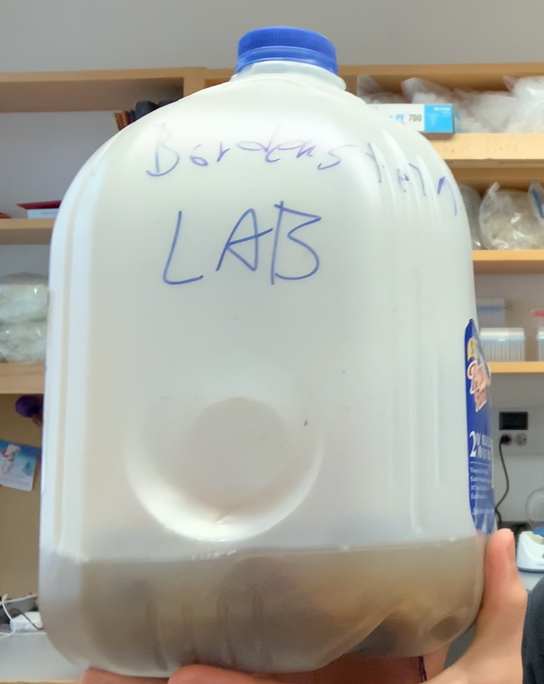 Carefully pour 1 cup of sugar into the containerCut the banana peels into strips and place into the containerPour 1 cup of vinegar into the containerPour 2 cups of warm water into the containerClose the container with the original cap and shake thoroughly for 1 minuteCreate a handle by tying the bottleneck with the string Remove the cap and place the trap on the ground at a location where mosquitoes are most active (preferably in a damp environment with stale water and open airflow) or hang from a low tree branchLeave the trap undisturbed for 1-2 daysCollect the trap and carefully remove the top of the container with a box cutterPour contents through a mesh strainer and use forceps to remove any arthropodsPreserve arthropods in 95% ethanol or over-the-counter rubbing alcohol (isopropyl alcohol)VIDEO GUIDE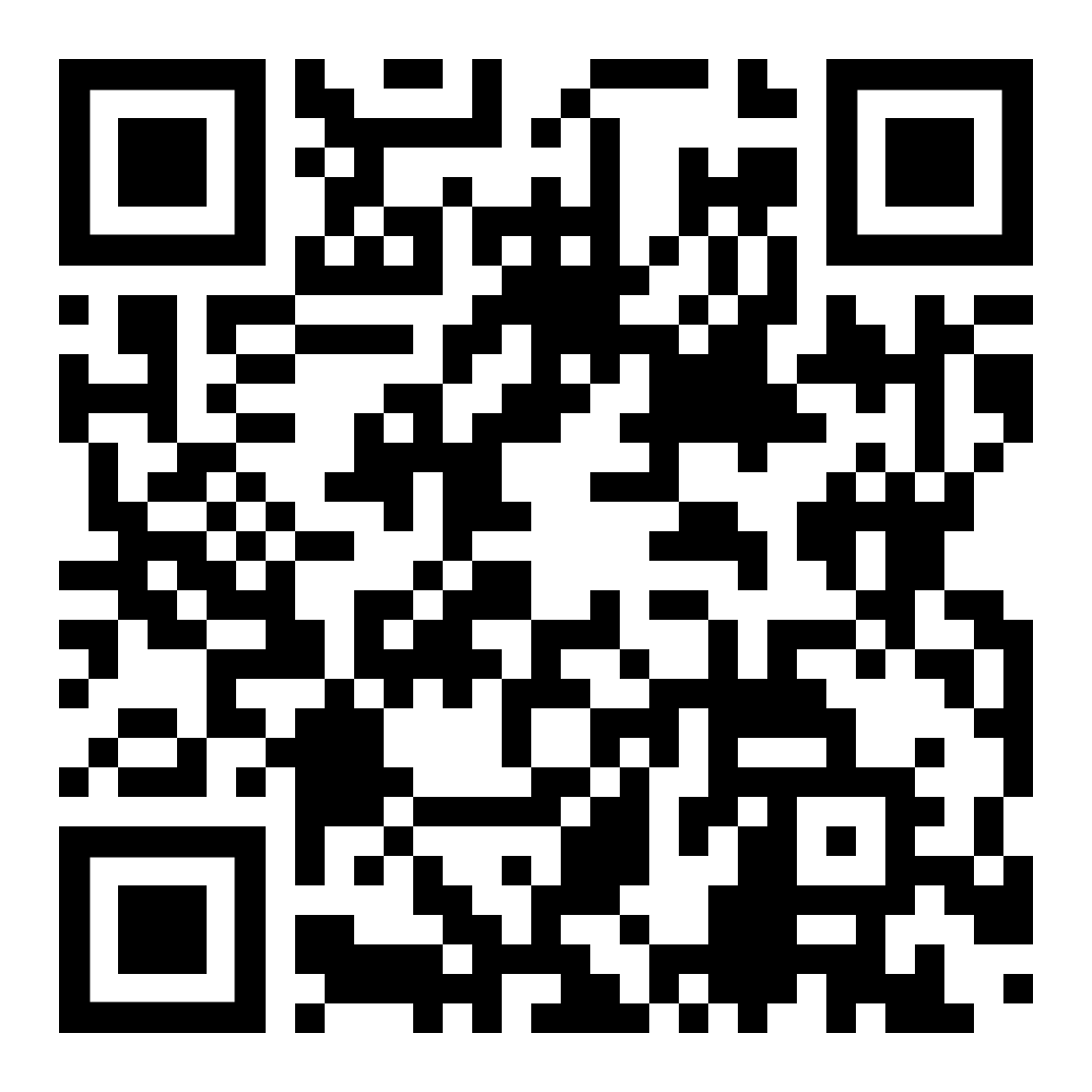 Join Vanderbilt student Alex Shen as he demonstrates how to construct a flying insect trap.https://youtu.be/ZBAc8xUaSi4PageContents3Introduction4Mosquito Traps5Brown Sugar & Yeast Trap6Flying Insect Trap